UNIVERSIDAD NACIONAL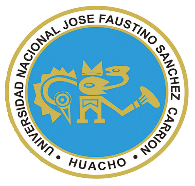 “JOSÉ FAUSTINO SÁNCHEZ CARRIÓN”VICERRECTORADO ACADÉMICOFACULTAD DE INGENIERIA AGRARIA ALIMENTARIA Y AMBIENTALESCUELA PROFESIONAL DE AGRONOMIADATOS GENERALESSUMILLA La asignatura de Introducción a la agronomía inicia con una visión objetiva y de contacto con las prácticas agrícolas para el estudiante teniendo como marco referencial conceptos fundamentales, reconociendo las labores agrícolas, herramientas y maquinaria agrícola, Origen de los suelos, tipos de suelos, su importancia en la explotación de los campos, limpieza de terrenos, preparación del terreno agrícola. Siembra directa e indirecta. Labores culturales comunes y especiales: fertilización, abonamiento, riegos control de plagas y enfermedades; labores complementarias: desahijé, aporque, desaporqué y cosecha.CAPACIDADES AL FINALIZAR EL CURSOINDICADORES DE CAPACIDADES AL FINALIZAR EL CURSOMATERIALES EDUCATIVOS Y OTROS RECURSOS DIDÁCTICOSSe utilizarán todos los materiales y recursos requeridos de acuerdo a la naturaleza de los temas programados. Básicamente serán:MEDIOS Y PLATAFORMAS VIRTUALESCasos prácticosPizarra interactivaGoogle MeetRepositorios de datosMEDIOS DE INFORMÁTICOSComputadoraTabletCelularesInternetEVALUACIÓN:La Evaluación es inherente al proceso de enseñanza aprendizaje y será continua y permanente. Los criterios de evaluación son de conocimiento, de desempeño y de producto.Evidencias de Conocimiento.La Evaluación será a través de pruebas escritas y orales para el análisis y autoevaluación. En cuanto al primer caso, medir la competencia a nivel interpretativo, argumentativo y propositivo, para ello debemos ver como identifica (describe, ejemplifica, relaciona, reconoce, explica, etc.); y la forma en que argumenta (plantea una afirmación, describe las refutaciones en contra de dicha afirmación, expone sus argumentos contra las refutaciones y llega a conclusiones) y la forma en que propone a través de establecer estrategias, valoraciones, generalizaciones, formulación de hipótesis, respuesta a situaciones, etc.En cuanto a la autoevaluación permite que el estudiante reconozca sus debilidades y fortalezas para corregir o mejorar.Las evaluaciones de este nivel serán de respuestas simples y otras con preguntas abiertas para su argumentación.Evidencia de Desempeño.Esta evidencia pone en acción recursos cognitivos, recursos procedimentales y recursos afectivos; todo ello en una integración que evidencia un saber hacer reflexivo; en tanto, se puede verbalizar lo que se hace, fundamentar teóricamente la práctica y evidenciar un pensamiento estratégico, dado en la observación en torno a cómo se actúa en situaciones impredecibles.La evaluación de desempeño se evalúa ponderando como el estudiante se hace investigador aplicando los procedimientos y técnicas en el desarrollo de las clases a través de su asistencia y participación asertiva.Evidencia de Producto.Están implicadas en las finalidades de la competencia, por tanto, no es simplemente la entrega del producto, sino que tiene que ver con el campo de acción y los requerimientos del contexto de aplicación.La evaluación de producto de evidencia en la entrega oportuna de sus trabajos parciales y el trabajo final.Además, se tendrá en cuenta la asistencia como componente del desempeño, el 30% de inasistencia inhabilita el derecho a la evaluación.Siendo el promedio final (PF), el promedio simple de los promedios ponderados de cada módulo (PM1, PM2, PM3, PM4) BIBLIOGRAFÍAFuentes BibliográficasBERJNN, J.D. 1965. Maquinaria de preparación de tierra. Tomo III. Editorial de la UNA – La Molina, Lima – Perú.CENTRO REGIONAL DE AYUDA TÉCNICA (AID). 1963. Reglas Internacionales para el ensayo de semillas. México.CORRIDONI, L. 1998. Nociones Prácticas de agronomía. Ediciones Mundi – Prensa. Madrid – EspañaDELGADO DE LA FLOR Y OTROS: Costos de Cultivos Hortícolas Univ. Agraria La Molina. 2005 KRAMER, P.J. 1984. Relaciones hídricas de suelos y plantas. Editorial Edutex S.A. México.MARTÍNEZ Y RICOTOY: Agricultura práctica. Ediciones. Sopena 2002. MUNIVE CERRON. R. 2003. Manual de prácticas de Análisis de suelos, agua y planta. 4ta. Ed. Fac. agronomía UNCP – Huancayo.PINTO R HONORATO. (2 000), Manual  de  Edafología,  4°  Edición,  Ediciones Universidad  Chile, Editores S.A. México UNIV. AGRARIA LA MOLINA 	: Prácticas de Agronomía 2008Huacho   03 de junio 2020Fuentes ElectrónicasIntroducción a la agronomía  http://www.dspace.uce.edu.ec/bitstream/25000/5221/1/pdf    Buenas Prácticas Agrícolas Manual  http://www.fao.org/3/a-as171s.pdfa     Clasificación de Suelos.https://www.youtube.com/watch?v=1tgYT7nG3N0identificación y clasificación de sueloshttp://www.ing.unne.edu.ar/assets/pdf/academica/alumnos/apuntes/geotecnia/u-iv-b.pdLabores culturales dentro del ciclo productivo agrícolahttps://es.slideshare.net/jorgezuniga9066389/labores culturales http://www.campopotosino.gob.Preparación de terreno - YouTubehttps://www.youtube.com/watch?v=Hovyi6vlZpcPlagas y Enfermedades en tus Cultivos YouTubehttps://www.youtube.com/watch?v=hc3Atf8SSv                                                                           Huacho 15 de junio del 2020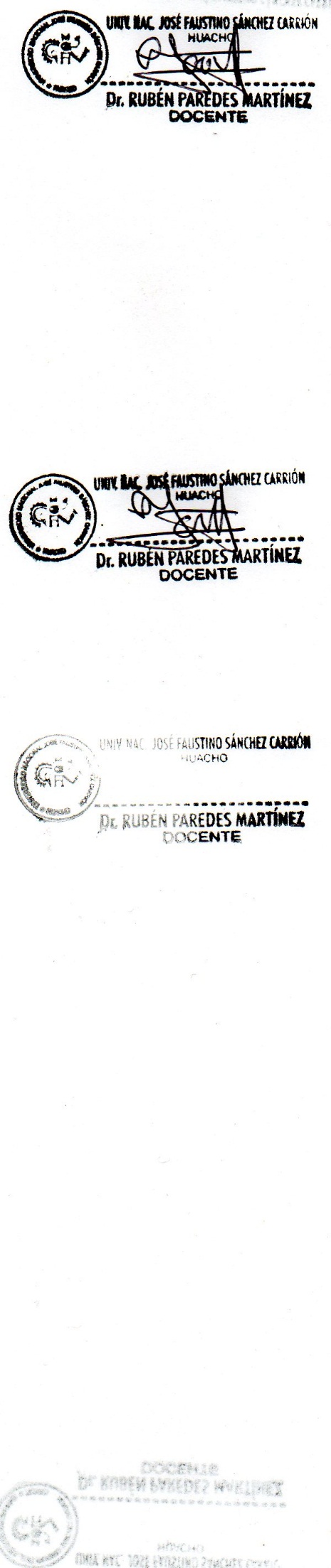 Línea de CarreraBásicaSemestre Académico2020-ICódigo del Curso101Créditos03Horas Semanales Hrs. Totales: 06 Teóricas 02   Practicas 04CicloISecciónÚnicaApellidos y Nombres del DocentePAREDES MARTINEZ RUBEN DARIOCorreo Institucionalrparedesm@unjfsc.edu.peN° De Celular920227417CAPACIDAD DE LA UNIDAD DIDÁCTICANOMBRE DE LA UNIDAD DIDÁCTICASEMANASUNIDAD IPrevia introducción y con ejemplos prácticos se define los conceptos de Agricultura, importancia de la agricultura tipos de suelos, manejo de suelos y la corrección de los suelos Introducción a la Agronomía y Estudio de los Suelos labores culturales1-4UNIDAD IIDe acuerdo a los conceptos vertidos se identifica los tipos de semillas y las labores que se realizan durante la siembra de los cultivosSemillas y Siembra5-8UNIDAD IIITeniendo en cuenta la importancia que tiene la fertilización y abonamiento de los cultivos se determina la forma adecuada y la época de realizar cada una de ellos la nutrición mineral en las plantas las cantidades de fertilizantes que se deben aplicar Fertilización Y Abonamiento9-12UNIDAD IVEn base a ejemplos dados se define la forma como atacan las plagas y enfermedades a las plantas y determinar su control Así mismo se determina la época de las cosechas y las formas como se realizan. Control fitosanitario y cosecha de los cultivos.13-16N°INDICADORES DE CAPACIDAD AL FINALIZAR EL CURSO1Desarrolla actividades de preparación de terreno2Explican qué importancia tiene la clasificación de la labranza3Analiza las clases de equipos y herramientas.4Prepara sus propios abonos orgánicos5Analizan y comentan sobre siembra directa e indirecta.6Diferencia los diferentes tipos suelos agrícolas7Diferencian los tipos de abonos orgánicos e inorgánicos.8Identifica los métodos de siembra y época de siembra9Determina la época de aplicación, de los fertilizantes10Elabora y recomienda fórmulas de abonamiento11Determina principales tipos de  fertilización12Resuelve  la cantidad de fertilizantes y abonos que se  aplicar a los cultivos13Identifica los métodos de control fitosanitario14Realiza  pruebas prácticas  del control de enfermedades15Reconoce los beneficios del control biológico y  métodos de control16Aplica sus conocimientos en determinar el momento de hacer las cosechasDESARROLLO DE LAS UNIDADES DIDÁCTICAS:DESARROLLO DE LAS UNIDADES DIDÁCTICAS:DESARROLLO DE LAS UNIDADES DIDÁCTICAS:DESARROLLO DE LAS UNIDADES DIDÁCTICAS:DESARROLLO DE LAS UNIDADES DIDÁCTICAS:DESARROLLO DE LAS UNIDADES DIDÁCTICAS:DESARROLLO DE LAS UNIDADES DIDÁCTICAS:DESARROLLO DE LAS UNIDADES DIDÁCTICAS:DESARROLLO DE LAS UNIDADES DIDÁCTICAS:Unidad didáctica I: Introducción a la Agronomía, Suelos y Labores culturalesCAPACIDAD DE LA UNIDAD DIDÁCTICA I: Previa introducción y con ejemplos prácticos se define los conceptos de Agricultura, importancia de la agricultura tipos de suelos, manejo de suelos y la corrección de los suelosCAPACIDAD DE LA UNIDAD DIDÁCTICA I: Previa introducción y con ejemplos prácticos se define los conceptos de Agricultura, importancia de la agricultura tipos de suelos, manejo de suelos y la corrección de los suelosCAPACIDAD DE LA UNIDAD DIDÁCTICA I: Previa introducción y con ejemplos prácticos se define los conceptos de Agricultura, importancia de la agricultura tipos de suelos, manejo de suelos y la corrección de los suelosCAPACIDAD DE LA UNIDAD DIDÁCTICA I: Previa introducción y con ejemplos prácticos se define los conceptos de Agricultura, importancia de la agricultura tipos de suelos, manejo de suelos y la corrección de los suelosCAPACIDAD DE LA UNIDAD DIDÁCTICA I: Previa introducción y con ejemplos prácticos se define los conceptos de Agricultura, importancia de la agricultura tipos de suelos, manejo de suelos y la corrección de los suelosCAPACIDAD DE LA UNIDAD DIDÁCTICA I: Previa introducción y con ejemplos prácticos se define los conceptos de Agricultura, importancia de la agricultura tipos de suelos, manejo de suelos y la corrección de los suelosCAPACIDAD DE LA UNIDAD DIDÁCTICA I: Previa introducción y con ejemplos prácticos se define los conceptos de Agricultura, importancia de la agricultura tipos de suelos, manejo de suelos y la corrección de los suelosCAPACIDAD DE LA UNIDAD DIDÁCTICA I: Previa introducción y con ejemplos prácticos se define los conceptos de Agricultura, importancia de la agricultura tipos de suelos, manejo de suelos y la corrección de los suelosUnidad didáctica I: Introducción a la Agronomía, Suelos y Labores culturalesSema nasCONTENIDOS  CONTENIDOS  CONTENIDOS  CONTENIDOS  CONTENIDOS  Estrategia didácticaIndicadores de logro de la capacidad  Unidad didáctica I: Introducción a la Agronomía, Suelos y Labores culturalesSema nasConceptualProcedimental Procedimental Actitudinal Actitudinal Estrategia didácticaIndicadores de logro de la capacidad  Unidad didáctica I: Introducción a la Agronomía, Suelos y Labores culturales1 Introducción a la Agricultura           ‘- Define la importancia de la agricultura en el desarrollo de un país Explica la forma como influye el clima en la producción  de las plantasanaliza  con detalle la forma como la luz ,temperatura y el agua influyen en la producción de los cultivosanaliza  con detalle la forma como la luz ,temperatura y el agua influyen en la producción de los cultivosParticipa, respetando las opiniones de los demás.Participa, respetando las opiniones de los demás.Expositiva (Docente/Estudiante)Uso del Google MeetDebate dirigido (Discusiones)Foros, ChatLecturasUso de repositorios digitalesLluvia de ideas (Saberes previos)Foros, ChatDesarrolla actividades de preparación de terrenoUnidad didáctica I: Introducción a la Agronomía, Suelos y Labores culturales2 Suelo AgricolaExplica los tipos de suelos Resuelve en forma práctica cuales son los mejores suelos para la agriculturaClasifica a los tipos de a los terrenos de acuerdo a su usoClasifica a los tipos de a los terrenos de acuerdo a su usoValora la importancia de los suelos  Valora la importancia de un muestreo de suelo en la producción de los camposValora la importancia de los suelos  Valora la importancia de un muestreo de suelo en la producción de los camposExpositiva (Docente/Estudiante)Uso del Google MeetDebate dirigido (Discusiones)Foros, ChatLecturasUso de repositorios digitalesLluvia de ideas (Saberes previos)Foros, ChatExplican qué importancia tiene la clasificación de la labranzaUnidad didáctica I: Introducción a la Agronomía, Suelos y Labores culturales3 Labores culturales PreviasPrecisa los conceptos de limpieza de terrenos Explica la corrección de terrenosDefine la maquinaria a usarse en estas laboresExpone con ejemplos e la limpieza de los terrenosl crecimiento Expone con ejemplos e la limpieza de los terrenosl crecimiento Toma conciencia de la importancia que se tiene al realizar el desmonte en los terrenos para aumentar la productividad Toma conciencia de la importancia que se tiene al realizar el desmonte en los terrenos para aumentar la productividad Expositiva (Docente/Estudiante)Uso del Google MeetDebate dirigido (Discusiones)Foros, ChatLecturasUso de repositorios digitalesLluvia de ideas (Saberes previos)Foros, ChatAnaliza las clases de equipos y herramientas.Unidad didáctica I: Introducción a la Agronomía, Suelos y Labores culturales4 LabranzasDefine tipos de labranzas Explica las ventajas de cada una de ellas Analiza la maquinaria a utilizarDefine la época de realizar cada una de ellasElabora un esquema referente al importancia tiene la clasificación de las labranzas  Elabora un esquema referente al importancia tiene la clasificación de las labranzas  Establece la importancia de realizar las primeras labranzas Valora la importancia que se tiene en usar maquinaria especializada para cada laborEstablece la importancia de realizar las primeras labranzas Valora la importancia que se tiene en usar maquinaria especializada para cada laborExpositiva (Docente/Estudiante)Uso del Google MeetDebate dirigido (Discusiones)Foros, ChatLecturasUso de repositorios digitalesLluvia de ideas (Saberes previos)Foros, ChatPrepara sus propios abonos orgánicosUnidad didáctica I: Introducción a la Agronomía, Suelos y Labores culturalesEVALUACIÓN DE LA UNIDAD DIDÁCTICA EVALUACIÓN DE LA UNIDAD DIDÁCTICA EVALUACIÓN DE LA UNIDAD DIDÁCTICA EVALUACIÓN DE LA UNIDAD DIDÁCTICA EVALUACIÓN DE LA UNIDAD DIDÁCTICA EVALUACIÓN DE LA UNIDAD DIDÁCTICA EVALUACIÓN DE LA UNIDAD DIDÁCTICA Unidad didáctica I: Introducción a la Agronomía, Suelos y Labores culturalesEVIDENCIA DE CONOCIMIENTOS EVIDENCIA DE CONOCIMIENTOS EVIDENCIA DE PRODUCTO EVIDENCIA DE PRODUCTO EVIDENCIA DE DESEMPEÑO EVIDENCIA DE DESEMPEÑO EVIDENCIA DE DESEMPEÑO Unidad didáctica I: Introducción a la Agronomía, Suelos y Labores culturalesDiez preguntas  de prueba escrita objetiva de opción múltiple en el aula virtual, para evaluar el dominio  de los temas tratados en este moduloDiez preguntas  de prueba escrita objetiva de opción múltiple en el aula virtual, para evaluar el dominio  de los temas tratados en este moduloPresentará de manera sincrónica trabajos, establecidos en las horas prácticas.Presentará de manera sincrónica trabajos, establecidos en las horas prácticas.Demuestra su conocimiento del campo de la agronomia a través del videoconferenciaDemuestra su conocimiento del campo de la agronomia a través del videoconferenciaDemuestra su conocimiento del campo de la agronomia a través del videoconferenciaUnidad II: Semillas siembra y labores culturalesCAPACIDAD DE LA UNIDAD DIDÁCTICA II: Conoce las herramientas, y actividades para la preparación del terreno y la siembraCAPACIDAD DE LA UNIDAD DIDÁCTICA II: Conoce las herramientas, y actividades para la preparación del terreno y la siembraCAPACIDAD DE LA UNIDAD DIDÁCTICA II: Conoce las herramientas, y actividades para la preparación del terreno y la siembraCAPACIDAD DE LA UNIDAD DIDÁCTICA II: Conoce las herramientas, y actividades para la preparación del terreno y la siembraCAPACIDAD DE LA UNIDAD DIDÁCTICA II: Conoce las herramientas, y actividades para la preparación del terreno y la siembraCAPACIDAD DE LA UNIDAD DIDÁCTICA II: Conoce las herramientas, y actividades para la preparación del terreno y la siembraUnidad II: Semillas siembra y labores culturalesSemana CONTENIDOSCONTENIDOSCONTENIDOSEstrategia didáctica Indicadores de logro de la capacidadUnidad II: Semillas siembra y labores culturalesSemana ConceptualProcedimentalActitudinalEstrategia didáctica Indicadores de logro de la capacidadUnidad II: Semillas siembra y labores culturales5 Semillas: Define el concepto de semilla vegetativa y botánica  Precisa la importancia de estas semillas Elabora un esquema  la importancia  que se tiene en el uso de la semilla botánica y semilla vegetativaValora la importancia de propagar plantas por semilla vegetativa Expositiva (Docente/Estudiante)Uso del Google MeetDebate dirigido (Discusiones)Foros, ChatLecturasUso de repositorios digitalesLluvia de ideas (Saberes previos)Foros, ChatAnalizan y comentan sobre siembra directa e indirecta.Unidad II: Semillas siembra y labores culturales6 Siembra:Explica los tipos de siembrasDefine la época de siembraDetermina la  clase de siembra para los cultivos Precisa a través de ejemplos prácticos la forma el momento y tipo de siembra en los cultivosFomenta las épocas de realizar las siembras de acuerdo a calendarios de siembra Expositiva (Docente/Estudiante)Uso del Google MeetDebate dirigido (Discusiones)Foros, ChatLecturasUso de repositorios digitalesLluvia de ideas (Saberes previos)Foros, ChatDiferencia los diferentes tipos suelos agrícolasUnidad II: Semillas siembra y labores culturales7 Resiembra, Deshierbos, DesahijeDefine conceptos de labores primarias y secundarias Utiliza mapas conceptuales sobre  las labores de la resiembra  los tipos de riego Establece la importancia la   de hacer el deshierbo la resiembra y desahíje en los campos agrícolasExpositiva (Docente/Estudiante)Uso del Google MeetDebate dirigido (Discusiones)Foros, ChatLecturasUso de repositorios digitalesLluvia de ideas (Saberes previos)Foros, ChatDiferencian los tipos de abonos orgánicos e inorgánicos.Unidad II: Semillas siembra y labores culturales8 Riegos AporqueInterioriza la importancia que se tiene en el uso racional del agua  Explica cómo se hacen estas laboresDeduce  la importancia que se tiene  en realizar los riegos en forma oportuna y la cantidad de agua que se debe aplicar .Así como la época y forma como se realiza el aporque Asume con responsabilidad en las recomendaciones del tipo de riego que se debe hacer en los campos de culticoExpositiva (Docente/Estudiante)Uso del Google MeetDebate dirigido (Discusiones)Foros, ChatLecturasUso de repositorios digitalesLluvia de ideas (Saberes previos)Foros, ChatIdentifica los métodos de siembra y época de siembraUnidad II: Semillas siembra y labores culturalesEVALUACIÓN DE LA UNIDAD DIDÁCTICAEVALUACIÓN DE LA UNIDAD DIDÁCTICAEVALUACIÓN DE LA UNIDAD DIDÁCTICAEVALUACIÓN DE LA UNIDAD DIDÁCTICAEVALUACIÓN DE LA UNIDAD DIDÁCTICAUnidad II: Semillas siembra y labores culturalesEVIDENCIA DE CONOCIMIENTOSEVIDENCIA DE PRODUCTOEVIDENCIA DE PRODUCTOEVIDENCIA DE DESEMPEÑOEVIDENCIA DE DESEMPEÑOUnidad II: Semillas siembra y labores culturalesCuestionario 10 preguntas de opción múltiple (7 teóricas y 3 prácticas) en el aula virtual, para evaluar lo tratadoPresentará de manera sincrónica las soluciones interrogantes, establecidos en las horas prácticas.Presentará de manera sincrónica las soluciones interrogantes, establecidos en las horas prácticas.Participación activa y puntual en la conferencia virtual, fórum y chat Participación activa y puntual en la conferencia virtual, fórum y chat Unidad III. Fertilización y AbonamientoCAPACIDAD DE LA UNIDAD DIDÁCTICA III Identifica las labores complementarias de los Fertilizantes y Abonamiento de los cultivos.CAPACIDAD DE LA UNIDAD DIDÁCTICA III Identifica las labores complementarias de los Fertilizantes y Abonamiento de los cultivos.CAPACIDAD DE LA UNIDAD DIDÁCTICA III Identifica las labores complementarias de los Fertilizantes y Abonamiento de los cultivos.CAPACIDAD DE LA UNIDAD DIDÁCTICA III Identifica las labores complementarias de los Fertilizantes y Abonamiento de los cultivos.CAPACIDAD DE LA UNIDAD DIDÁCTICA III Identifica las labores complementarias de los Fertilizantes y Abonamiento de los cultivos.CAPACIDAD DE LA UNIDAD DIDÁCTICA III Identifica las labores complementarias de los Fertilizantes y Abonamiento de los cultivos.Unidad III. Fertilización y AbonamientoSemana CONTENIDOSCONTENIDOSCONTENIDOSEstrategia didáctica Indicadores de logro de la capacidadUnidad III. Fertilización y AbonamientoSemana ConceptualProcedimentalActitudinalEstrategia didáctica Indicadores de logro de la capacidadUnidad III. Fertilización y Abonamiento9 FertilizacionDefine el concepto de fertilizanteInterioriza  los conceptos de abonos y fertilizantes -Diseña un mapa conceptual sobre la clasificación de los fertilizantes Valora la importancia de  fertilizar los campos especialmente de la costa del Perú la fotosíntesis en el crecimiento y desarrollo de las plantas Expositiva (Docente/Estudiante)Uso del Google MeetDebate dirigido (Discusiones)Foros, ChatLecturasUso de repositorios digitalesLluvia de ideas (Saberes previos)Foros, ChatDetermina la época de aplicación, de los fertilizantesUnidad III. Fertilización y Abonamiento10AnonamientoExplica los tipos de abonos orgánicos -Precisa la importancia que van teniendo la aplicación de abonos naturales  -Elabora un cuadro sinóptico de   las ventajas y desventajas que se tiene al aplicar abonos naturalesFomenta la importancia de la  de los abonos en la conservación de los suelos luz , la calidad e intensidad en  la programación de siembras Expositiva (Docente/Estudiante)Uso del Google MeetDebate dirigido (Discusiones)Foros, ChatLecturasUso de repositorios digitalesLluvia de ideas (Saberes previos)Foros, ChatElabora y recomienda fórmulas de abonamiento. Y fertilizaciónUnidad III. Fertilización y Abonamiento11 Epoca de AplicacionDefine. La época de aplicar abonos y fertilizantes -Resuelve  la forma como se aplican  -Diseña un mapa conceptual sobre la época de aplicar los fertilizantes y abonos, así como la forma de realizar el compostEstablece la importancia la  que se tiene en elegir el momento oportuna de aplicar estos abonos y fertilizantes respiración en el desarrollo de las plantas Expositiva (Docente/Estudiante)Uso del Google MeetDebate dirigido (Discusiones)Foros, ChatLecturasUso de repositorios digitalesLluvia de ideas (Saberes previos)Foros, ChatDetermina principales tipos de  fertilizaciónUnidad III. Fertilización y Abonamiento12 DosificacionExplica cómo se deben realizar las mezclas-Recomienda la cantidad de fertilizantes  y abonos por hectáreaCalcula la cantidad de fertilizantes y estiércoles que se deben aplicar a los campos de cultivo -Utiliza  fórmulas de dosificaciones y mezclas Asume con responsabilidad las recomendaciones que daría para  decir las cantidades que se deben aplicar importancia de las antocianinas en la calidad de las cosechasExpositiva (Docente/Estudiante)Uso del Google MeetDebate dirigido (Discusiones)Foros, ChatLecturasUso de repositorios digitalesLluvia de ideas (Saberes previos)Foros, ChatResuelve  la cantidad de fertilizantes y abonos que se debe aplicar a los cultivosUnidad III. Fertilización y AbonamientoEVALUACIÓN DE LA UNIDAD DIDÁCTICAEVALUACIÓN DE LA UNIDAD DIDÁCTICAEVALUACIÓN DE LA UNIDAD DIDÁCTICAEVALUACIÓN DE LA UNIDAD DIDÁCTICAEVALUACIÓN DE LA UNIDAD DIDÁCTICAUnidad III. Fertilización y AbonamientoEVIDENCIA DE CONOCIMIENTOSEVIDENCIA DE PRODUCTOEVIDENCIA DE PRODUCTOEVIDENCIA DE DESEMPEÑOEVIDENCIA DE DESEMPEÑOUnidad III. Fertilización y AbonamientoCuestionario 10 preguntas de opción múltiple (7 teóricas y 3 prácticas) en el aula virtual, para evaluar lo tratadoPresentará de manera sincrónica las soluciones interrogantes, establecidos en las horas prácticas.Presentará de manera sincrónica las soluciones interrogantes, establecidos en las horas prácticas.Participación activa y puntual en la conferencia virtual, fórum y chat Participación activa y puntual en la conferencia virtual, fórum y chat Unidad Didáctica IV: Control Fitosanitario y CosechaCAPACIDAD DE LA UNIDAD DIDÁCTICA IV: Identifica los métodos de control Fitosanitario y la época de cosecha de los cultivos.CAPACIDAD DE LA UNIDAD DIDÁCTICA IV: Identifica los métodos de control Fitosanitario y la época de cosecha de los cultivos.CAPACIDAD DE LA UNIDAD DIDÁCTICA IV: Identifica los métodos de control Fitosanitario y la época de cosecha de los cultivos.CAPACIDAD DE LA UNIDAD DIDÁCTICA IV: Identifica los métodos de control Fitosanitario y la época de cosecha de los cultivos.CAPACIDAD DE LA UNIDAD DIDÁCTICA IV: Identifica los métodos de control Fitosanitario y la época de cosecha de los cultivos.CAPACIDAD DE LA UNIDAD DIDÁCTICA IV: Identifica los métodos de control Fitosanitario y la época de cosecha de los cultivos.CAPACIDAD DE LA UNIDAD DIDÁCTICA IV: Identifica los métodos de control Fitosanitario y la época de cosecha de los cultivos.Unidad Didáctica IV: Control Fitosanitario y CosechaSemanaCONTENIDOSCONTENIDOSCONTENIDOSCONTENIDOSEstrategia didáctica Indicadores de logro de la capacidad  Unidad Didáctica IV: Control Fitosanitario y CosechaSemanaConceptual Procedimental Actitudinal Actitudinal Estrategia didáctica Indicadores de logro de la capacidad  Unidad Didáctica IV: Control Fitosanitario y Cosecha13Control FitosanitarioDefine concepto  Explica los efectos Interioriza - Utiliza un mapa conceptual sobre el control fitosanitario que se debe realizar en los cultivos - ventajas y desventajas de los controles químicos y controles biológicosToma conciencia de la importancia que se tiene  en realizar los diferentes métodos de control Toma conciencia de la importancia que se tiene  en realizar los diferentes métodos de control Expositiva (Docente/Estudiante)Uso del Google MeetDebate dirigido (Discusiones)Foros, ChatLecturasUso de repositorios digitalesLluvia de ideas (Saberes previos)Foros, ChatIdentifica los métodos de control fitosanitarioUnidad Didáctica IV: Control Fitosanitario y Cosecha14EnfermedadesDefine el concepto de bacterias, hongos virus,etc Precisa los síntomas en las plantas y su control Elabora cuadros sinópticos de la forma como atacan las enfermedades en los cultivos Formula casos de enfermedades de los cultivos Elabora un video sobre los síntomas  de las enfermedadesToma conciencia de la importancia de realizar los controles culturales en los cultivos tratando de evitar el control químico Toma conciencia de la importancia de realizar los controles culturales en los cultivos tratando de evitar el control químico Expositiva (Docente/Estudiante)Uso del Google MeetDebate dirigido (Discusiones)Foros, ChatLecturasUso de repositorios digitalesLluvia de ideas (Saberes previos)Foros, ChatRealiza  pruebas prácticas  del control de enfermedadesUnidad Didáctica IV: Control Fitosanitario y Cosecha15PlagasDefine el concepto de insectos, otros Resuelve  los daños  que ocasionan los insectos a través de diferentes métodos de control Realiza cuadros sinópticos sobre la forma como atacan los insectos a las plantas las ventajas y desventajas Elabora formas de control contra el ataque  de los insectos Valora la importancia de que se tiene en controlar el ataque  de los insectos que cada día se hacen más severos Valora la importancia de que se tiene en controlar el ataque  de los insectos que cada día se hacen más severos Expositiva (Docente/Estudiante)Uso del Google MeetDebate dirigido (Discusiones)Foros, ChatLecturasUso de repositorios digitalesLluvia de ideas (Saberes previos)Foros, ChatReconoce los beneficios de realizar el control biológico y  métodos de control Unidad Didáctica IV: Control Fitosanitario y Cosecha16CosechaPrecisa la época de las cosechas de los cultivosExplica la forma de realizarlos y la maquinaria a usarResuelve la época, la forma como se realiza, la maquinaria a utilizar en la cosecha de cereales, tuberosas, leguminosas y hortalizasToma decisiones de determinar el momento oportuno de realizar las cosechas de los principales cultivos de la zonaToma decisiones de determinar el momento oportuno de realizar las cosechas de los principales cultivos de la zonaExpositiva (Docente/Estudiante)Uso del Google MeetDebate dirigido (Discusiones)Foros, ChatLecturasUso de repositorios digitalesLluvia de ideas (Saberes previos)Foros, ChatAplica sus conocimientos en determinar el momento de hacer las cosechas Unidad Didáctica IV: Control Fitosanitario y CosechaEVALUACIÓN DE LA UNIDAD DIDÁCTICA EVALUACIÓN DE LA UNIDAD DIDÁCTICA EVALUACIÓN DE LA UNIDAD DIDÁCTICA EVALUACIÓN DE LA UNIDAD DIDÁCTICA EVALUACIÓN DE LA UNIDAD DIDÁCTICA EVALUACIÓN DE LA UNIDAD DIDÁCTICA Unidad Didáctica IV: Control Fitosanitario y CosechaEVIDENCIA DE CONOCIMIENTOS EVIDENCIA DE PRODUCTO EVIDENCIA DE PRODUCTO EVIDENCIA DE DESEMPEÑO EVIDENCIA DE DESEMPEÑO EVIDENCIA DE DESEMPEÑO Unidad Didáctica IV: Control Fitosanitario y CosechaCuestionario de 10 preguntas de opción múltiple, para evaluar los aspectos teóricos sobre el control fitosanitario y la cosechaPresentará de manera sincrónica trabajos encargados y la realización de una práctica de domicilio sobre el efecto del etileno  establecidos en las horas de prácticaPresentará de manera sincrónica trabajos encargados y la realización de una práctica de domicilio sobre el efecto del etileno  establecidos en las horas de prácticaParticipación puntual en la conferencia virtual, fórum y chat. Respondiendo coherentemente las preguntas del docente y compañeros de la conferencia sobre  las formas de cosechar los cultivosParticipación puntual en la conferencia virtual, fórum y chat. Respondiendo coherentemente las preguntas del docente y compañeros de la conferencia sobre  las formas de cosechar los cultivosParticipación puntual en la conferencia virtual, fórum y chat. Respondiendo coherentemente las preguntas del docente y compañeros de la conferencia sobre  las formas de cosechar los cultivosVARIABLESPONDERACIONESUNIDADES DIDÁCTICAS DENOMINADAS MÓDULOSEvaluación de Conocimiento30 %El ciclo académico comprende 4 MódulosEvaluación de Producto35%El ciclo académico comprende 4 MódulosEvaluación de Desempeño35 %El ciclo académico comprende 4 Módulos